INSTITUTO DE EDUCACIÓN SUPERIOR N° 813 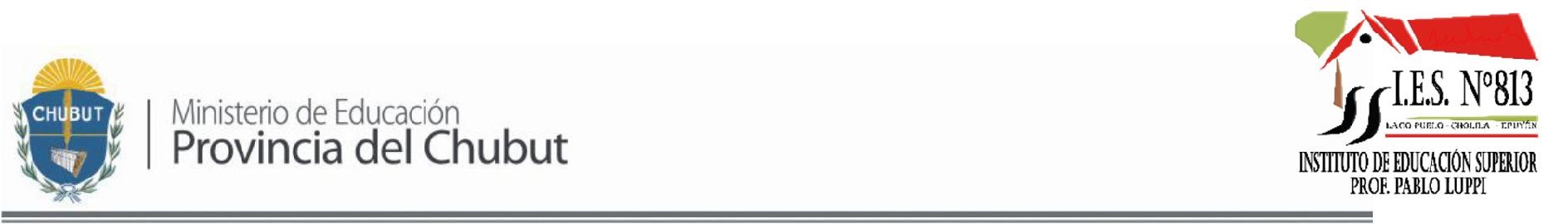 “PROFESOR PABLO LUPPI” Profesorado de Educación Especial con orientación en Discapacidad Intelectual – Sede Lago Puelo – Res 315/14 – 4to añoEDI: ABORDAJE INTEGRAL DEL ADOLESCENTECantidad de horas: 4Segundo CuatrimestreEste espacio deberá ser presentado teniendo en cuenta el formato de Cátedra AbiertaEjes- Enfoque desde las nuevas miradas: conceptualización.- Adolescencia e inserción laboral.- Adolescencia y salud.- Adolescencia y discapacidad.Perfil profesional: Trabajador/a social o Psicólogo/a con experiencia en adolescencia.